         STILLWATER TOWNSHIP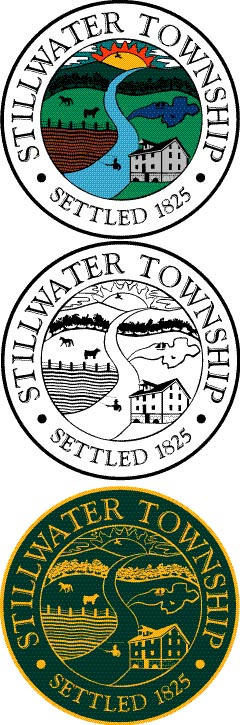 RECREATION COMMISSION REORGANIZATION MEETING MINUTES January 4, 2023MEMBERS PRESENT:  Ms. Minervino, Mr. Carovillano, Mrs. Richardson, Mr. Sylvester, Mrs. Tsadilas, Mrs. Tosti, and Mrs. FaloticoMEMBERS ABSENT:  Mr. ReillyMrs. Tosti called the meeting to order at 7:10 p.m. with the statement that this meeting is in compliance with the Open Public Meetings Act. Regular meetings are held on the first Monday of the month at 7:00 p.m., at the Stillwater Township Municipal Building located in Middleville, New Jersey. Due to a meeting conflict at the Municipal Building, this meeting was held at the Stillwater Community Center.The flag was saluted and roll call taken. Appointment of Chairperson:Ms. Minervino made a motion to nominate Mrs. Tosti as Chairperson for 2023, seconded by Mrs. Tsadilas.  There being no other nominations, roll was taken.Roll Call Vote:  Ms.  Minervino, yes, Mr, Carovillano, yes, Mrs. Richardson, yes, Mr. Sylvester, yes, Mrs. Tsadilas, yes, Mrs. Falotico, yes, Mrs. Tosti, yesAppointment of Vice-Chairperson:Mr. Sylvester made a motion to nominate Mrs. Richardson as Vice-Chairperson for 2023, seconded by Mr. Carovillano.  There being no other nominations, roll call was taken.Roll Call Vote:  Ms.  Minervino, yes, Mr, Carovillano, yes, Mrs. Richardson, yes, Mr. Sylvester, yes, Mrs. Tsadilas, yes, Mrs. Falotico, yes, Mrs. Tosti, yesAppointment of Secretary:Mr. Sylvester made a motion to appoint Mrs. Wunder as Secretary for 2023, seconded by Mrs. Tsadilas.Roll Call Vote:  Ms.  Minervino, yes, Mr, Carovillano, yes, Mrs. Richardson, yes, Mr. Sylvester, yes, Mrs. Tsadilas, yes, Mrs. Falotico, yes, Mrs. Tosti, yes2023 Meeting Dates:Mr. Sylvester made a motion to approve the following meeting dates for 2023, seconded by Mr. Carovillano:February 6		August 7March 6		September 6 (Wednesday)April 3			October 2May 1			November 6June 5, 2023		December 4July 3, 2023		January 3, 2024 (Reorganization/Regular - Wednesday)Workshop Meeting dates will be held on the third Monday of the month at 7:00 p.m. at the Municipal Building as needed.The Daily New Jersey Herald and Sunday Herald are designated as the official newspapers for the Recreation Commission.Roll Call Vote:  Ms. Minervino, yes, Mr, Carovillano, yes, Mrs. Richardson, yes, Mr. Sylvester, yes, Mrs. Tsadilas, yes, Mrs. Falotico, yes, Mrs. Tosti, yesAdjournment:Mr. Sylvester made a motion to adjourn the meeting at 7:17 p.m., seconded by Mrs. Tsadilas. A vote was taken and all were in favor.Respectfully Submitted,_________________________________Danielle Wunder, Secretary